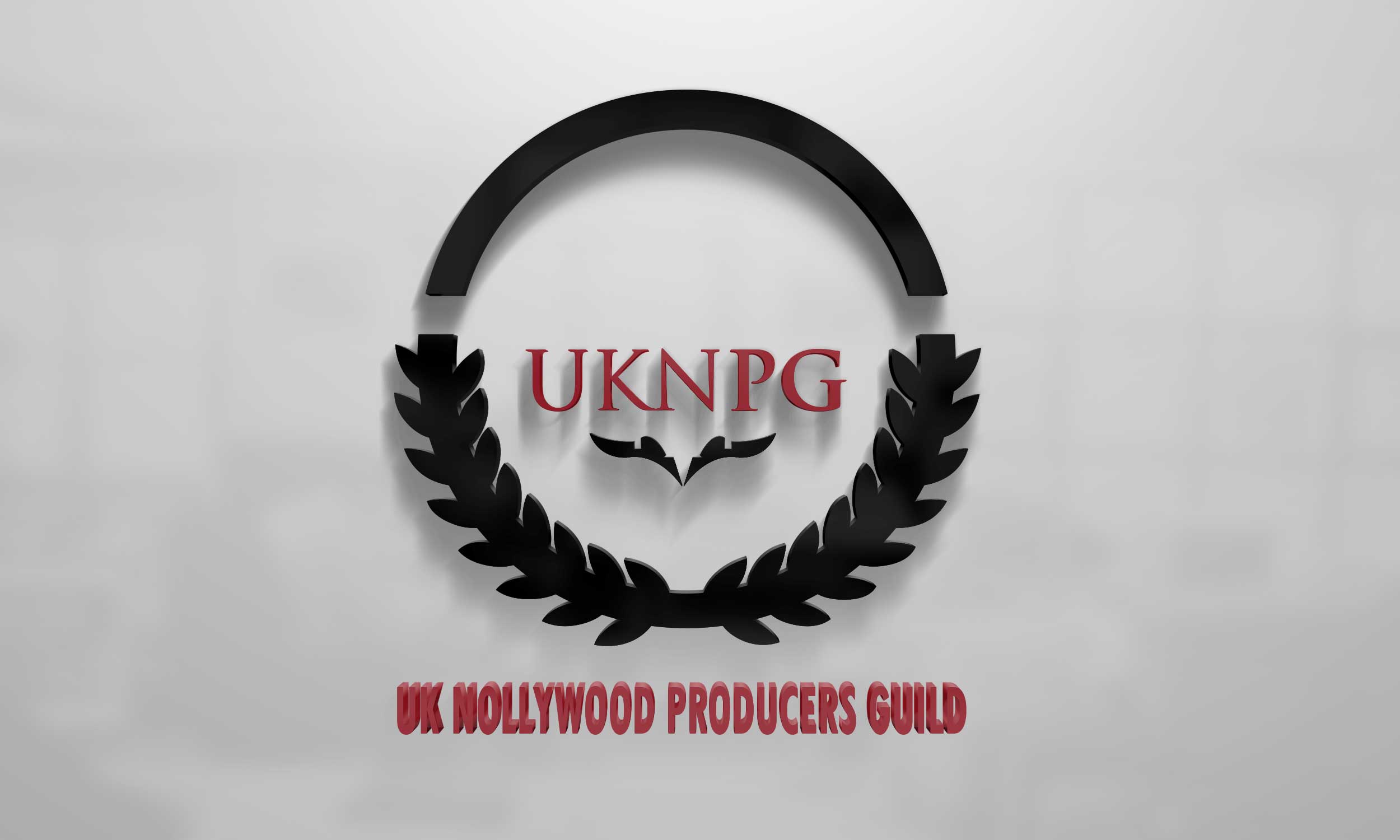 First Name: _______________________ Surname: ____________________________ Title: _______Mailing Address: ____________________________________________________________________Area/Town: ___________________________City: _______________________ Post Code: ________Email: _______________________________________Phone Number: ________________________Nationalities: __________________________________________Company: ___________________________________Website: ______________________________Film Produced/Projects Titles: _____________________________________________________________________Fee Paid: ___________________ Date: _________________________Signature: ________________Please complete and return registration form to UK Nollywood Producers GuildUpper 53c Dock Road, West Silver Town, London E16, 2AAEmail: info@uknollywoodprodecerguild.comPayments should be made to UK Nollywood Producers GuildAccount Number 19379655Sort code 230580Metro Bank